SingaporeSingaporeSingaporeSingaporeFebruary 2030February 2030February 2030February 2030MondayTuesdayWednesdayThursdayFridaySaturdaySunday123Chinese New Year45678910Hari Raya Puasa
Chinese New YearChinese New Year (substitute day)111213141516171819202122232425262728NOTES: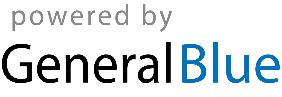 